FORMULARIO   CONSULARSOLICITUD  DE INSCRIPCION DE MATRIMONIO                                            Nº         /         /2017DATOS PERSONALES DE LOS CONTRAYENTES* Portar su documento de identidad: pasaporte o cedula vigente.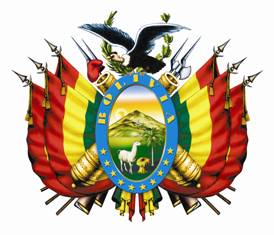                         Embajada del Estado Plurinacional de Bolivia                       Sección Consular                                Viena – AustriaApellido  Paterno:Apellido  Materno: Nombres:Cédula de Identidad ó Pasaporte Nº:Expedido en:Expedido en:Estado Civil:Ocupación:Teléfono Cel./ Móvil:Correo Electrónico:Lugar de residencia:Lugar de residencia:País:Ciudad:Calle/Av/Nº:Calle/Av/Nº:Apellido  Paterno:Apellido  Materno: Nombres:Cédula de Identidad ó Pasaporte Nº:Expedido en:Estado Civil:Ocupación:Teléfono Cel./ Móvil:Correo Electrónico:Lugar de residencia:País:Ciudad:Calle/Av/Nº:Lugar y fecha de solicitud:                   Lugar y fecha de solicitud:                   Firma de los solicitantes:  ___________________  ___________________